Should or shouldn’tI hate my job. I                              start looking for a new one. This room is a mess! You                            tidy it up.What are those children doing in the street? They                                be at school.To have clearer skin, you                               eat more fresh fruit and vegetables.You 			believe everything he tells you. You can’t trust him.Complete the sentences. Use should or should not(shouldn’t)When you ask for something from someone, you ________________________.Before you enter someone’s room, you _________________________________.You _____________________________, when you cough.After you stay at someone’s home, you ________________________________.You _____________________________, before other people at the table start.When someone is in the hospital, you __________________________________.Look at the picture. People are doing things wrong. Make a sentences with should or shouldn’t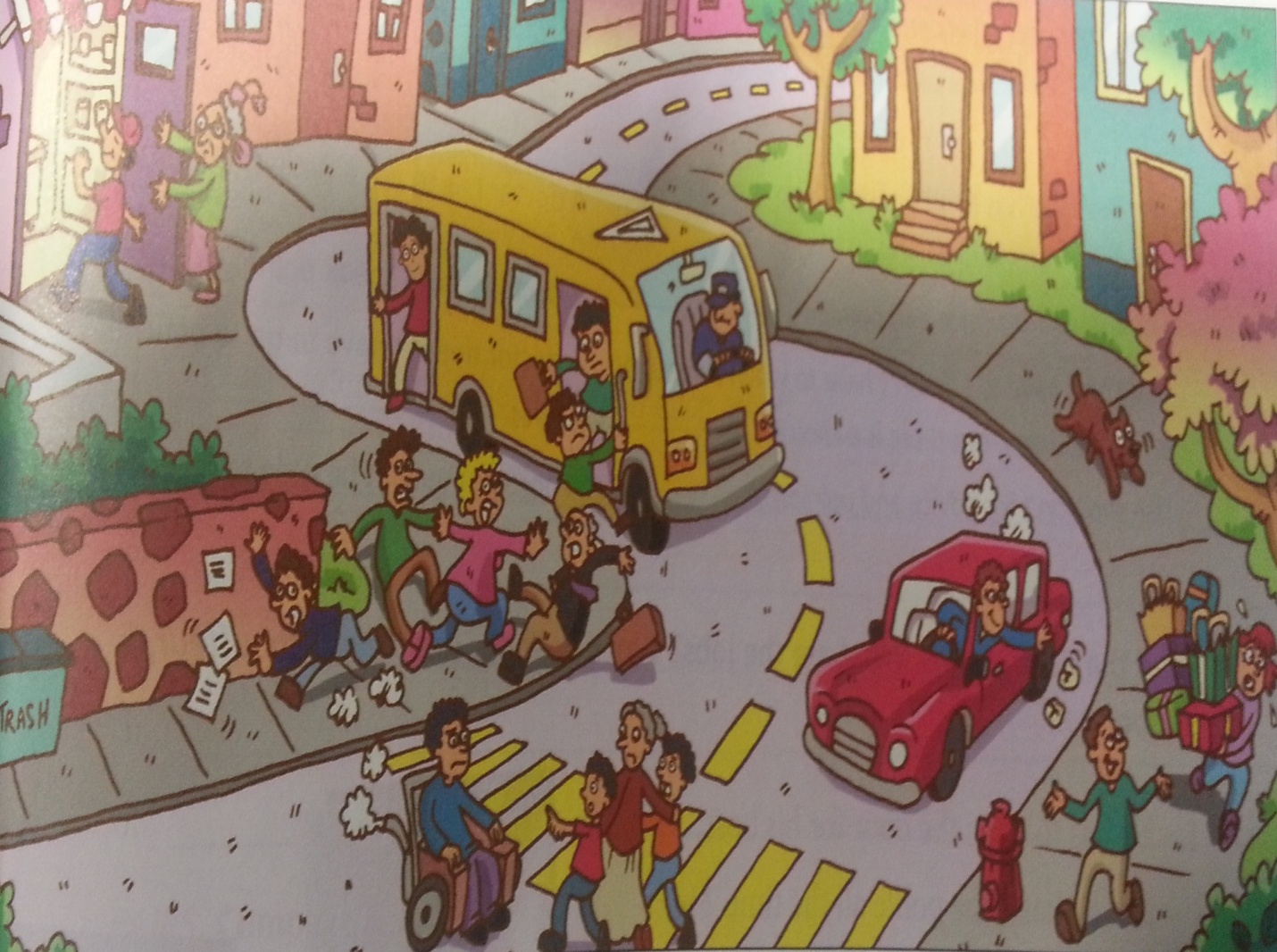 _______________________________________________________________________________________________________________________________________________________________________________________________________________________________________________________________________________________________________________________________________________________________________________________Guided warmer activity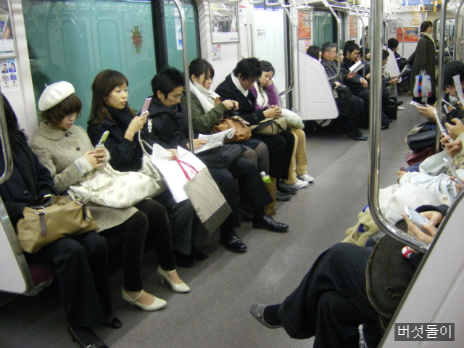 DoDon’tGuided warmer activity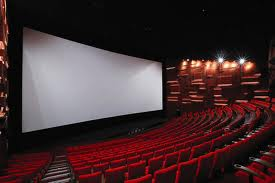 DoDon’tGuided warmer activity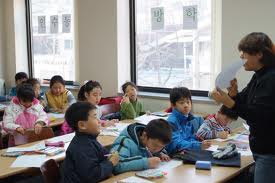 DoDon’tPictures in the classroom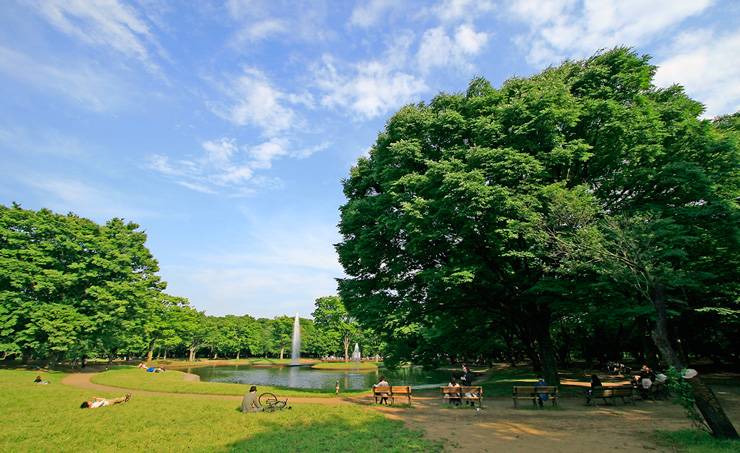 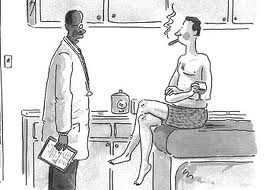 Lead-In Lead-In Lead-In Materials: Board and markers. PicturesMaterials: Board and markers. PicturesMaterials: Board and markers. PicturesTime2 minSet UpWhole ClassProcedure:Hello everyone, how are you today?Every time and everywhere we are belong to the public places like this classroom. Have you seen someone is doing things wrong in the public places?  I can see so many people doing without manners. Sometimes I would like to give some advise them.Anyway, look at these pictures.(Showing 2-3 pictures of the public places)Where is this? (Ss will answer ‘theater’, ‘subway’, ‘classroom’ and ‘park’)Before start the class, we are talking about the manners when you are in the public places.Pre-Activity Pre-Activity Pre-Activity Materials: pictures, white board and makers, substitution tableMaterials: pictures, white board and makers, substitution tableMaterials: pictures, white board and makers, substitution tableTime4 min1 min3min5 minSet UpWhole ClassGroup WorkWhole ClassWhole ClassWhole ClassGroup WorkWhole ClassProcedure:Guided Warmer ActivityInstructionsI will make three groups and give you each picture. You guys are talking about the manners when people are at those kinds of public places. You can make a list people do or don’t things. You don’t have to make many of it. Just 2 of each will be fine. I will give 2 min.DemonstrationsFirst, Look at the picture together. It is a park. I made my list.do – prepare a plastic bag for trash         walk with dog on a leash.(Ss will ask about the word ‘leash’. Leash means ‘a chain or rope to hold/restrain an animal’.Don’t – throw trash              smoking(Making three groups & giving each picture.)CCQHow much time do you have?Are you working with your group members?What are you supposed to do?Ok, you may start.(monitor discreetly and make sure time limits)Collect answers from each group.(write down on the board)RecallWe have just talked about the public places’ manners. I have just write down on the board which you made the list.(do or don’t)When we give some advice for the manner to someone, we can say different way instead of do or don’t.ReflectWe can use should or should not instead of do or don’t.Can you complete the sentences with should or should not (shouldn’t) with your group member? I will give 1 min.DemonstrationsFor example, when you recommend friends to go to the park. You can advice to your friend.You should prepare a plastic bag for trash.You should not throw trash.CCQWhat are you supposed to do?How much time do you have?Are you working alone?(Let Ss make sentences with group members and monitor discretely) ConcludeCollect the sentences which are made by Ss.MeaningGood job guys! We have just did practice to make some expression with ‘should’We use 'should' for giving advice.We use 'should' to give an opinion or a recommendation.'Should' expresses a personal opinion and is much weaker and more personal than 'must' or 'have to'. It is often introduced by ' I think'.Let’s look at this picture(smoking)Give some advice to him.(examples) He should stop smoking.He should not keep smoking.CCQDoes the man want to smoke?Is it helpful to his health to stop smoking? FormWhen we make expression with ‘should’ always is combined with verb. ‘should’ is kind of a helping verb.(showing the form with examples on the board.)Should(not) + verbDrilling<Simple Repetition Drill>(Show Ss the Substitution table)Ok. Listen to what I say and don’t repeat.CCQ) Are you going to repeat?(point to Substitution table while reading)Ok. Now listen and repeat.CCQ) This time, what are you going to do?Now I will pick one of you to read loudly.(pick Ss and point to the substitution table to read)Practice Practice Practice Materials: board, markers, and 12copies of the task Materials: board, markers, and 12copies of the task Materials: board, markers, and 12copies of the task Time4min4 min6 minSet UpWhole ClassIndividually Whole ClassWhole ClassIndividuallyWhole ClassWhole ClassPair WorkWhole ClassControlled Practice #1InstructionsDo the worksheet questions only number1. Fill in the blanks with should or shouldn’t. Work individually. You have 2 min.(Pass out the worksheet)DemonstrationsLook at the letter ‘a’.  What do you think in the blank?(Ss will answer) Yes, the answer should be ‘should’CCQAre you working alone?How much time do you have?What do you do?(Run the task)You may begin.(monitor discreetly)FeedbackDo you need more time?Yes  give 30 seconds extra time to do the taskNo  check answers togetherControlled Practice #2InstructionsLoot at the question number2. Complete the sentences. Work individually. You have 2 min.DemonstrationsLet’s look at the letter ‘a’ together. First you can choose one clause in the box and then complete the sentence with should or shouldn’t. The answer should be ‘should say “please”.CCQAre you working alone?How much time do you have?(Run Task)(monitor discreetly)FeedbackHave you all done the answers?No  give 30 seconds extra reading timeYes  check the answers by having Ss read each question and say the answerLess-controlled PracticeInstructionsLook at the picture. People are doing things wrong. Make a sentences with should or shouldn’t. Answers will vary. You can work with your partner. I will give 3min.DemonstrationsCan you see the left side on the top? The boy enters the door. The old lady seems to follow the boy to enter the inside. So I can make a sentence like this,‘The boy should hold the door for the old lady.’CCQAre you working with your partner?How much time do you have?Is there only one answer?(Run the task)Monitor discreetly and give time warning.Get the volunteers and share the answersProductionProductionProductionMaterials: Materials: Materials: Time6minSet UpWhole ClassGroupsWhole ClassWhole classFree PracticeInstructionsImagine, your foreign friend is going to visit to Korea. She/He asked some advice for travelling Korea. Write 2 or 3 advice for your friend. Work with your partner. I will give 2 min. DemonstrationsIn my case, I will advice to my friend like,You should bring some warm clothes like a coat and a jumper.You should bring comfortable shoes. CCQAre you working alone?How much time do you have?Monitor actively and participate within each group.Share students’ opinions.Take 2~3 volunteers if running out of time.Wrap-upDid you enjoy today’s lesson?We will learn about another ‘should’ structure next time. You should practice what we learned today. Ok. Good job today. See you next time!